Petite sortie à Buttes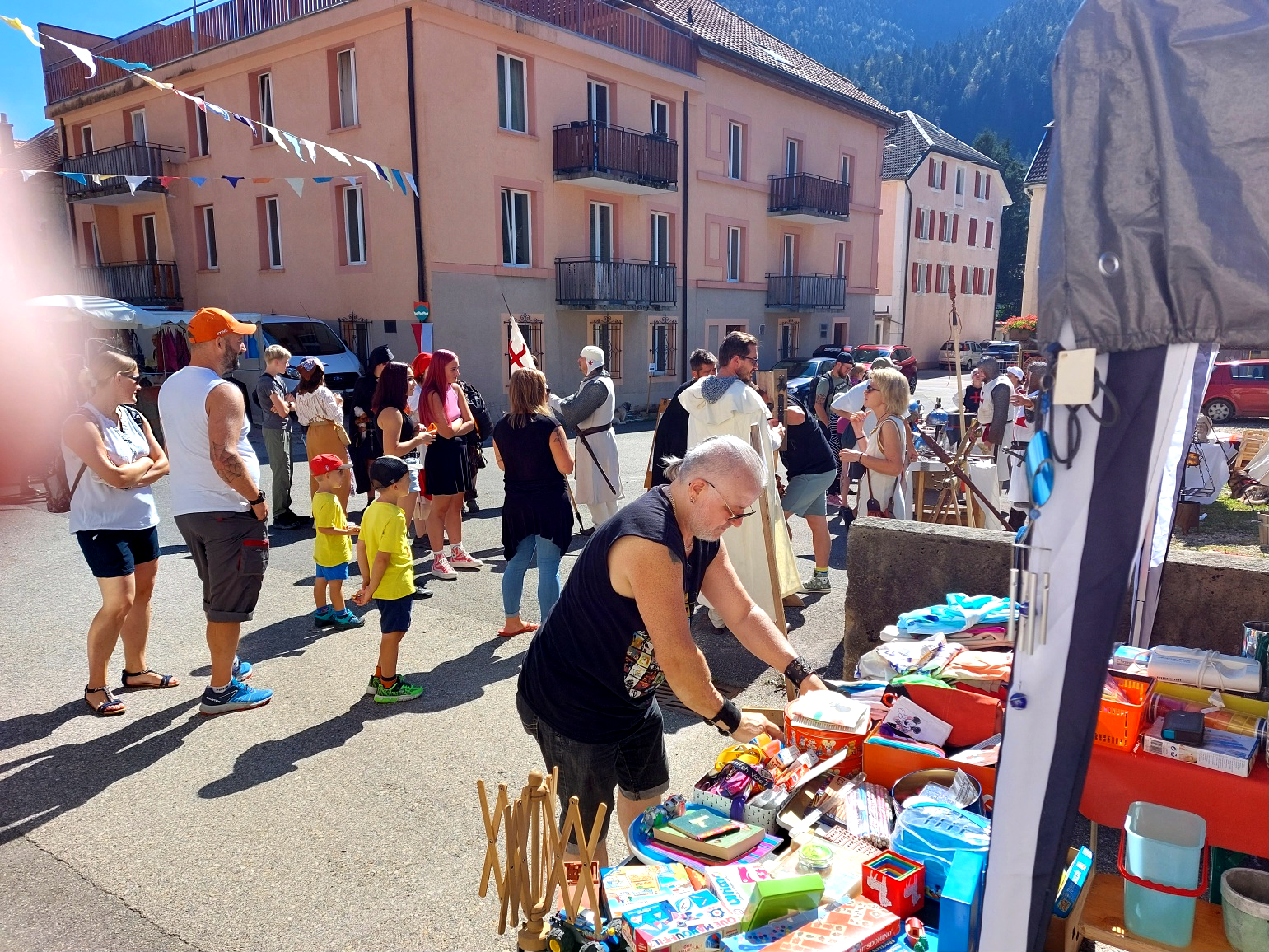 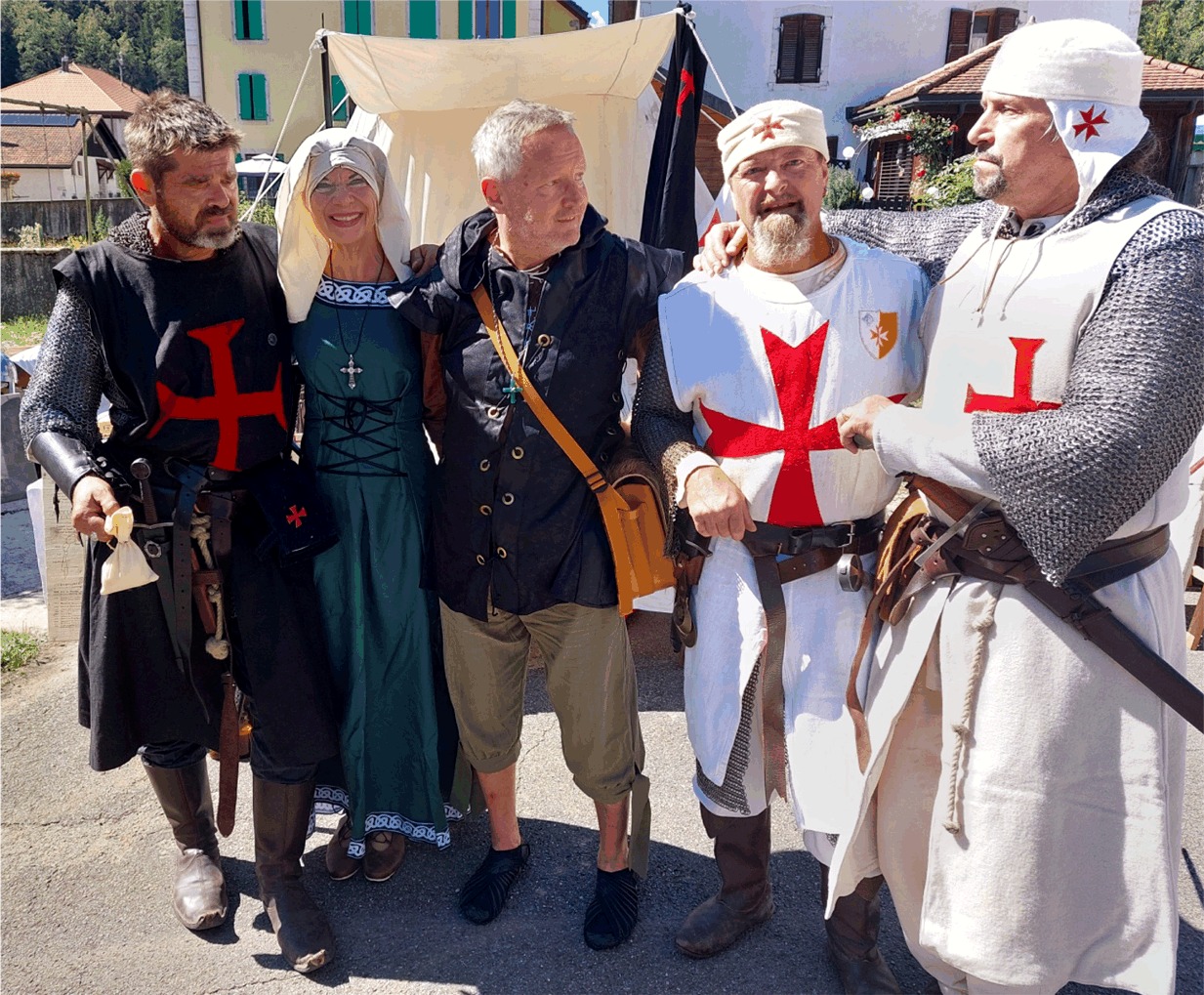 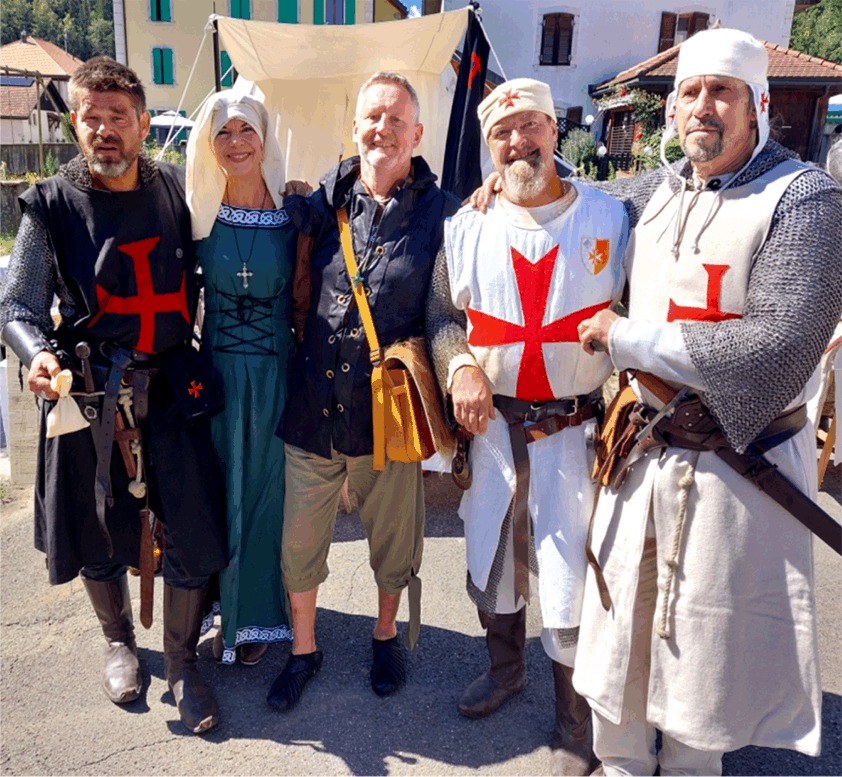 